РЕКОМЕНДАЦИИпо обеспечению пожарной безопасности в период проведения Новогодних и Рождественских мероприятий на территории Криворожского сельского поселения.В целях предотвращения пожаров в период подготовки и проведения Новогодних и Рождественских мероприятий рекомендуется:Обеспечить осмотр помещений перед началом мероприятий в целях определения их готовности в части соблюдения мер пожарной безопасности;дежурство ответственных лиц  в зальных помещениях.Для проведения новогодних праздников использовать помещения, обеспеченные не менее чем двумя рассредоточенными эвакуационными выходами, отвечающими требованиям норм проектирования, не имеющие на окнах решёток и расположенные не выше 2 этажа в зданиях с горючими перекрытиями.В помещениях, где установлена ёлка, ковры и ковровые дорожки должны быть убраны.Новогоднюю ёлку устанавливать на устойчивом основании и не загромождать выход из помещения (ветки ёлки должны находиться на расстоянии не менее 1 метра от стен и потолков).На мероприятиях применять электрические гирлянды и иллюминацию, имеющие соответствующий сертификат соответствия.Иллюминация должна быть выполнена с соблюдением правил эксплуатации электроустановок. При использовании электрической осветительной сети без понижающего трансформатора на ёлке могут применяться гирлянды только с последовательным включением лампочек напряжением до 12 В; мощность лампочек не должна превышать 25 Вт.При обнаружении неисправности в иллюминации (нагрев проводов, мигание лампочек, искрение и т.п.) она должна быть немедленно обесточена.При проведении мероприятий должно быть организовано дежурство ответственных лиц. Помещение, где находится ёлка, должно быть обеспечено первичными средствами пожаротушения (огнетушителями).Все двери эвакуационных выходов должны свободно открываться в сторону выхода из помещений.На случай возникновения пожара помещения необходимо обеспечить первичными средствами пожаротушения в местах с массовым пребыванием людей. На этот случай дежурный персонал должен быть проинструктирован под роспись в журнале инструктажей о мерах пожарной безопасности при проведении мероприятий, о месте расположения телефона и первичных средств пожаротушения, по действиям при возникновении пожара и эвакуации людей из здания, а также тушению пожара и сохранности материальных ценностей.На случай отключения электроэнергии, у дежурного персонала должны быть электрические фонари.В случае возникновения пожара необходимо:немедленно сообщить об этом в пожарную охрану по городскому телефону - 01 или с мобильного телефона - 112 ;принять меры по эвакуации людей и тушению пожара первичными средствами;отключить электроэнергию (за исключением систем противопожарной защиты);встретить прибывшие пожарно-спасательные формирования и указать место пожара.При проведении мероприятий с массовым пребыванием людей в помещениях запретить:применять пиротехнические изделия, дуговые прожекторы и свечи;украшать ёлку марлей и ватой, не пропитанными огнезащитными составами;проводить перед началом или во время представлений огневые, покрасочные и другие пожароопасные и пожаровзрывоопасные работы;уменьшать ширину проходов между рядами и устанавливать в проходах дополнительные кресла, стулья и др.;полностью гасить свет в помещении во время представлений;допускать нарушения установленных норм заполнения помещений людьми;одевать детей в костюмы из легкогорючих материалов (марля, вата и пр.);проводить огневые, покрасочные и другие пожароопасные и взрывопожароопасные работы в период проведения массовых мероприятий.Администрация Криворожского сельского поселенияПАМЯТКА 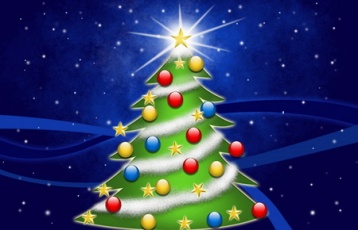 О МЕРАХ ПОЖАРНОЙ БЕЗОПАСНОСТИ В НОВОГОДНИЕ ПРАЗДНИКИЧтобы праздник не превратился в трагедию, достаточно соблюдать простые правила пожарной безопасности.Правила пожарной безопасности в период проведения новогодних праздниковПАМЯТКА о мерах пожарной безопасности при устройстве и проведении новогодней елки Новогодние и Рождественские праздники - замечательное время для детей и взрослых. Почти в каждом доме устанавливают и украшают красавицу-елку. Для того, чтобы эти дни не были омрачены бедой, необходимо обратить особое внимание на соблюдение мер пожарной безопасности, которые очень просты. Чтобы новогодние праздники не омрачились бедой, запомните эти простые правила: 1. Ёлка устанавливается на устойчивой подставке, подальше от отопительных приборов. 2. Для освещения елки необходимо использовать только исправные электрические гирлянды заводского изготовления. Запрещается: - украшать елку свечами, ватой, игрушками из бумаги и целлулоида; - одевать маскарадные костюмы из марли, ваты, бумаги и картона; - зажигать на елке и возле нее свечи, бенгальские огни, пользоваться хлопушками. При установке елок необходимо учитывать следующие основные требования: 1. Установка елок и проведение новогодних мероприятий допускается в помещении не выше второго этажа, из которого должно быть не менее 2-х эвакуационных выходов непосредственно наружу. 2. Елку не следует устанавливать около выходов, в проходах. Заполнение помещений людьми сверх нормативного значения не допускается. Елка должна устанавливаться на устойчивом основании с таким расчетом, чтобы ветви не касались стен и потолка. 3. Помещение, где находится елка, должно быть обеспечено первичными средствами пожаротушения (огнетушители, песок, кошма). 4. Иллюминация должна быть смонтирована с соблюдением правил устройства электроустановок. На елке могут применяться электрогирлянды только заводского изготовления с последовательным включением лампочек напряжением до 12 В, мощность лампочек не должна превышать 25 Вт. На коробке с гирляндой должен стоять знак Росстандарта и знак Сертификации пожарной безопасности. 5. При отсутствии в помещении электрического освещения мероприятия у елки должны проводиться только в светлое время суток. При проведении новогодней елки запрещается: - одевать детей в костюмы из легкогорючих материалов; - проводить огневые, покрасочные и другие пожароопасные работы; - использовать ставни на окнах для затемнения помещений; - уменьшать ширину проходов между рядами стульев и устанавливать в проходах дополнительные места; - полностью гасить свет в помещении во время спектаклей и представлений. Категорически запрещается пользоваться пиротехническими изделиями! Для того, чтобы праздник не превратился в трагедию, необходимо строго соблюдать правила пожарной безопасности при организации и проведении новогодней елки. Напоминаем, что в случае возникновения пожара в службу спасения можно позвонить по мобильному телефону – 112. ПАМЯТКА школьнику о действиях в случае возникновения пожара 1. При обнаружении признаков пожара сообщите об этом взрослым, позвоните по телефону 01 и назовите адрес, где вы находитесь. 2. Если Вы один в здании, и с Вами находятся младшие дети, успокойте их и выведите из здания. 3. При перемещении закройте двери в помещение, в котором произошел пожар. 4. Если комнаты задымлены, передвигайтесь к выходу ползком по полу, внизу над полом остается кислород. 5. Если огонь отрезал Вам путь к выходу, выйдете на балкон, откройте окно, разбейте стекло и зовите о помощи. В замкнутом помещении стучите в стены, пол, потолок, чтобы Вас услышали люди. 6. Если есть возможность, заполните ванну водой найдите трубку чтобы дышать и погрузитесь в воду. 7. В задымленном помещении дышите через ткань намоченную водой. 8. При загорании на Вас одежды не пытайтесь бежать (горение будет еще сильнее) снимите быстро с себя одежду, бросьте ее в безопасное место, потушите. Если одежду быстро снять невозможно, то обернитесь тканью (одеялом, покрывалом), или упадите на пол, землю и вращайтесь чтобы зажать пламя и затушить его. Так же можно потушить быстро одежду на другом человеке. 9. При пожаре в любом помещении, если Вы не можете выйти, не прячьтесь под сгораемые предметы, держитесь ближе к стенам, при обрушении это наиболее безопасное место. 10. В задымленном помещении реагируйте на окрики, не пугайтесь, дайте себя обнаружить и спасти. Счастливого Вам Нового года! 